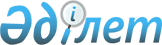 Об установлении единых ставок фиксированного налога по Байганинскому району
					
			Утративший силу
			
			
		
					Решение маслихата Байганинского района Актюбинской области от 12 марта 2018 года № 143. Зарегистрировано Управлением юстиции Байганинского района Департамента юстиции Актюбинской области 28 марта 2018 года № 3-4-161. Утратило силу решением Байганинского районного маслихата Актюбинской области от 13 марта 2020 года № 316
      Сноска. Утратило силу решением Байганинского районного маслихата Актюбинской области от 13.03.2020 № 316 (вводится в действие с 01.01.2020).
      В соответствии со статьей 6 Закона Республики Казахстан от 23 января 2001 года "О местном государственном управлении и самоуправлении в Республике Казахстан", статьей 546 Кодекса Республики Казахстан от 25 декабря 2017 года "О налогах и других обязательных платежах в бюджет" (Налоговый кодекс) и статьей 27 Закона Республики Казахстан от 6 апреля 2016 года "О правовых актах", Байганинский районный маслихат РЕШИЛ:
      1. Установить единые ставки фиксированного налога для всех налогоплательщиков, осуществляющих деятельность в Байганинском районе, согласно приложению.
      2. Признать утратившими силу следующие решения Байганинского районного маслихата:
      1) решение Байганинского районного маслихата от 5 февраля 2010 года № 129 на казахском языке "Тіркелген салық мөлшерлемелерін белгілеу туралы" (зарегистрированное в реестре государственной регистрации нормативных правовых актов за № 3-4-94, опубликованное 12 марта 2010 года в районной газете "Жем-Сағыз");
      2) решение Байганинского районного маслихата от 15 марта 2017 года № 64 "О внесении изменений в решение Байганинского районного маслихата от 5 февраля 2010 года № 129 "Тіркелген салық ставкаларын белгілеу туралы" (зарегистрированное в реестре государственной регистрации нормативных правовых актов за № 5418, опубликованное 20 апреля 2017 года в районной газете "Жем-Сағыз").
      3. Государственному учреждению "Аппарат Байганинского районного маслихата" в установленном законодательством порядке обеспечить:
      1) государственную регистрацию настоящего решения в Управлении юстиции Байганинского района;
      2) направление настоящего решения на официальное опубликование в периодических печатных изданиях и Эталонном контрольном банке нормативных правовых актов Республики Казахстан;
      3) размещение настоящего решения на интернет–ресурсе Байганинского районного маслихата.
      4. Настоящее решение вводится в действие по истечении десяти календарных дней после дня его первого официального опубликования. Единые ставки фиксированного налога для всех налогоплательщиков, осуществляющих деятельность в Байганинском районе
					© 2012. РГП на ПХВ «Институт законодательства и правовой информации Республики Казахстан» Министерства юстиции Республики Казахстан
				
      Председатель сессии 
Байганинского районного маслихата 

К. Табынбаева

      Секретарь Байганинского 
районного маслихата 

Б. Турлыбаев
Приложение к проекту решения Байганинского районного маслихата от 12 марта 2018 года № 143
№

п/п
Наименование объекта налогообложения
Базовые ставки фиксированного налога (в месячных расчетных показателях)
1
2
3
1
Игровой автомат без выигрыша, предназначенный для проведения игры с одним игроком
1
2
Игровой автомат без выигрыша, предназначенный для проведения игры с участием более одного игрока 
1
3
Персональный компьютер, используемый для проведения игры
1
4
Игровая дорожка
5
5
Карт
2
6
Бильярдный стол
3
7
Обменный пункт уполномоченной организации, расположенный в населенном пункте, за исключением городов Астаны и Алматы и специальной зоны
10